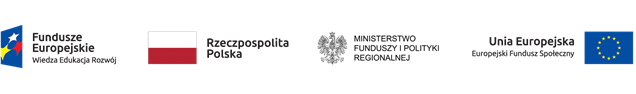 Załącznik nr 2 do: Regulaminu przyznawania środków finansowych na założenie własnej działalności gospodarczej oraz wsparcia pomostowegoKARTA OCENY FORMALNEJ  BIZNESPLANUPoddziałanie 1.2.1 Programu Operacyjnego Wiedza Edukacja Rozwój na lata 2014-2020 Nr referencyjny biznesplanu: ………………/…………/DB/2022…Tytuł projektu: …DOBRY BIZNESNr rekrutacyjny UP: ………………………………………………………………………Imię i nazwisko uczestnika projektu:………………………………………………………Data wpływu biznesplanu: …………………………………………………………………Czy Biznes Plan jest poprawny pod względem formalnym  (każdorazowo zaznaczyć właściwe znakiem „X”)□ TAK □ NIE – biznesplan jest odrzucony□ NIE – biznesplan  został skierowany do poprawyImię i nazwisko Eksperta oceniającego biznesplan formalnie …………………………………………………………………..Data ……………………………………………………………..Podpis …………………………………………………………...DEKLARACJA POUFNOŚCI I BEZSTRONNOŚCINiniejszym oświadczam, że:nie pozostaję w związku małżeńskim, ani faktycznym pożyciu albo w stosunku pokrewieństwa lub powinowactwa w linii prostej, pokrewieństwa lub powinowactwa w linii bocznej do drugiego stopnia i nie jestem związany/a z tytułu przysposobienia, opieki, kurateli z wnioskodawcą lub jego zastępcami prawnymi. W przypadku stwierdzenia takiej zależności zobowiązuję się do niezwłocznego poinformowania o tym fakcie Beneficjenta i wycofania się z oceny tego projektu,przed upływem trzech lat od daty rozpoczęcia posiedzenia komisji nie pozostawałem/łam w stosunku pracy lub zlecenia z podmiotem ubiegającym się o dofinansowanie. W przypadku stwierdzenia takiej zależności zobowiązuję się do niezwłocznego poinformowania o tym fakcie Beneficjenta i wycofania się z oceny tego projektu, nie pozostaję z wnioskodawcą w takim stosunku prawnym lub faktycznym, że może to budzić uzasadnione wątpliwości co do mojej bezstronności. W przypadku stwierdzenia takiej zależności zobowiązuję się do niezwłocznego poinformowania o tym fakcie Beneficjenta i wycofania się z oceny tego projektu,zobowiązuję się, że będę wypełniać moje obowiązki w sposób uczciwy i sprawiedliwy, zgodnie z posiadaną wiedzą,zobowiązuje się również nie zatrzymywać kopii jakichkolwiek pisemnych lub elektronicznych informacji,zobowiązuję się do zachowania w tajemnicy i zaufaniu wszystkich informacji i dokumentów ujawnionych mi lub wytworzonych przeze mnie lub przygotowanych przeze mnie w trakcie lub jako rezultat oceny i zgadzam się, że informacje te powinny być użyte tylko dla celów niniejszej oceny i nie powinny być ujawnione stronom trzecim........................, dnia ..……….                                                  ..……………………………….                                                    (miejscowość i data)                                                                              podpis                          PytanieTAK/ NIEUwagiCzy Biznesplan został sporządzony  według wzoru (załącznik nr 1 do Regulaminu)?Czy Biznesplan został złożony w wersji papierowej lub elektronicznej? Czy Biznesplan i pozostałe dokumenty zostały złożone w określonym terminie?Czy wszystkie pola Biznesplanu zostały wypełnione?Czy do Biznesplanu dołączono wymagane załączniki?a) potwierdzenie wykonania usługi szkoleniowej, poświadczające udział w minimum 80% godzin szkoleń przewidzianych dla uczestników projektu na etapie indywidualnych spotkań z doradcą zawodowym podczas rekrutacji, b) oświadczenie o wysokości otrzymanej pomocy de minimis w bieżącym roku podatkowym i okresie poprzedzających go 2 lat podatkowych wraz z zaświadczeniami dokumentującymi jej otrzymanie / lub oświadczenie o nieotrzymaniu  pomocy de minimis, c) formularz informacji przedstawianych przy ubieganiu się o pomoc de minimis, d) szczegółowe zestawienie towarów i usług przewidzianych do zakupienia w ramach realizacji biznesplanu wraz ze wskazaniem ich parametrów technicznych lub jakościowych oraz wartości jednostkowej (w kwotach brutto, bez wyszczególniania kwoty podatku VAT), e) dokumenty poświadczające posiadany potencjał w zakresie wykształcenia i kwalifikacji,f) zbiór oświadczeń.Czy Biznesplan jest podpisany?Czy w Biznesplanie nie stwierdzono innych uchybień formalnych?